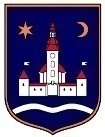 REPUBLIKA HRVATSKAZAGREBAČKA ŽUPANIJAOPĆINA POKUPSKONAČELNIKTemeljem članka 10. Stavka 8. Zakona o pravu na pristup informacijama (Narodne novine NN 25/13, 85/15) Općina Pokupsko objavljuje  informaciju o dodijeljenim potporama, bespovratnim sredstvima ili donacijama uključujući popis korisnika i visinu iznosa, iz sredstava Proračuna Općine Pokupsko za 2019. godinu:SPONZORSTVA I DONACIJE OPĆINE POKUPSKO U 2019.(razdoblje 01.01.2019.-31.12.2019.)KLASA: 400-01/20-01/01URBROJ: 238-22-2-20-1Pokupsko, 27.02.2020Božidar Škrinjarić									      načelnikRedni brojKorisnik donacijeIZNOS/KNOsnovno školsko obrazovanjeOsnovno školsko obrazovanje7.250,001.Osnovna škola Pokupsko, Pokupsko 37a7.250,00Vjerske zajedniceVjerske zajednice60.000,00Župni ured Pokupsko, Pokupsko 2860.000,00UDRUGEUDRUGE323.550,001.NK „Kupa“, Pokupsko 25a70.000,002.Kajak kanu klub Pokupsko, Pokupsko 2510.000,003.Ski klub Pokupsko, Pokupsko 25a5.000,004.Udruga Kupa Rijeka Života, Pokupsko 25a207.450,005.Udruga dragovoljaca i veterana Domovinskog rata Ogranak Pokupsko, Galovićeva 12, Zagreb10.000,006.Klub žena Pokupsko, Pokupsko 25a11.100,007.Udruga umirovljenika Pokupsko, Pokupsko 25a10.000,00VatrogastvoVatrogastvo259.269,731.DVD Pokupsko, Pokupsko 25a259.269,73OstaloOstalo13.492,001.Politička stranka HDZ3.745,002.Nezavisna lista grupe birača2.247,003.Počasni Bleiburški vod, Praška 2, Zagreb5.000,0010.Hrvatska gorska služba spašavanja, Radićeva 23, Zagreb2.500,00